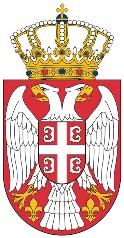 Република СрбијаОПШТИНА ПЕТРОВАЦ НА МЛАВИОпштинска управаОдељење за урбанизам, планирање и развојБрој: 501-16/21-03/2Датум: 22.02.2021.године             ПЕТРОВАЦ НА МЛАВИМ.Б. 07198264	  Шиф. Дел. 8411	 Жиро рачун: 840-90640-02	      ПИБ: 102538275  Српских  владара 165        12300  Петровац на Млави    Тel. (+381) 12  331-280  Факс  (+381) 12  331-283  www.petrovacnamlavi.rs е-mail: info@petrovacnamlavi.rsНа основу чл.20 Закона о процени утицаја на животну средину („Сл.гласник РС“ бр.135/2004 и 36/2009) даје следеће:О Б А В Е Ш Т Е Њ ЕОбавештава се јавност да је носилац пројекта „VIP MOBILE D.O.O. Beograd“, Милутина Миланковића 1ж,  поднео Захтев за давање сагласности на Студију о процени утицаја на животну средину пројекта- Радио базна станица PO_Veliki_Popovac-BA1402_02  која се налази на кп.бр. 2860 КО Велики Поповац, општина Петровац на Млави.Сагласно члану 20. ст.1. и 2. Закона о процени утицаја на животну средину („Сл.гласник РС“ бр.135/2004 и 36/2009), овај орган обезбедиће ЈАВНИ УВИД у предметну студију о процени утицаја у просторијама ОПШТИНСКЕ УПРАВЕ СО ПЕТРОВАЦ НА МЛАВИ, у канцеларији број 30, сваког радног дана у временском периоду од 23.02.2021. године до 05.03.2021. године у периоду од 11 до 13 часова.ЈАВНА ПРЕЗЕНТАЦИЈА И ЈАВНА РАСПРАВА о предметној студији о процени утицаја биће одржана у Великој сали СО Петровац на Млави, у улици Српских владара 165 у Петровцу на Млави, дана 16.03.2021.године, са почетком у 13 часова.У јавној презентацији и јавној раправи о предметној студији на животну средину, сагласно члану 20. ст.4 Закона о  процени утицаја учествоваће и носилац пројекта.Заинтересовани органи, организације и јавност могу поднети примедбе и мишљења на изложену студију о процени утицаја за време трајања јавног увида у писменом облику Општинској управи Петровац на Млави, Одељењу за урбанизам, планирање и развој, Канцеларија број 30, на адресу ул. Српских владара 165, 12300 Петровац на Млави.ОПШТИНА ПЕТРОВАЦ НА МЛАВИ